Have we grown since becoming a Professional Learning Community?                                                                                                                             In 2005 (prior to beginning our PLC journey), the following data was noted in the school report card by the state of New York in regard to Palmer Elementary School: Both the Grade 4 ELA Assessment and Grade 4 Math Assessment results (the only assessments administered at the time at the elementary level) were considered "below average" compared to similar schools.  Today, the Windsor Central School District (pink dot) outperforms the majority of similar schools in the state (grey dots) as noted by the 2019 released assessment performance charts below: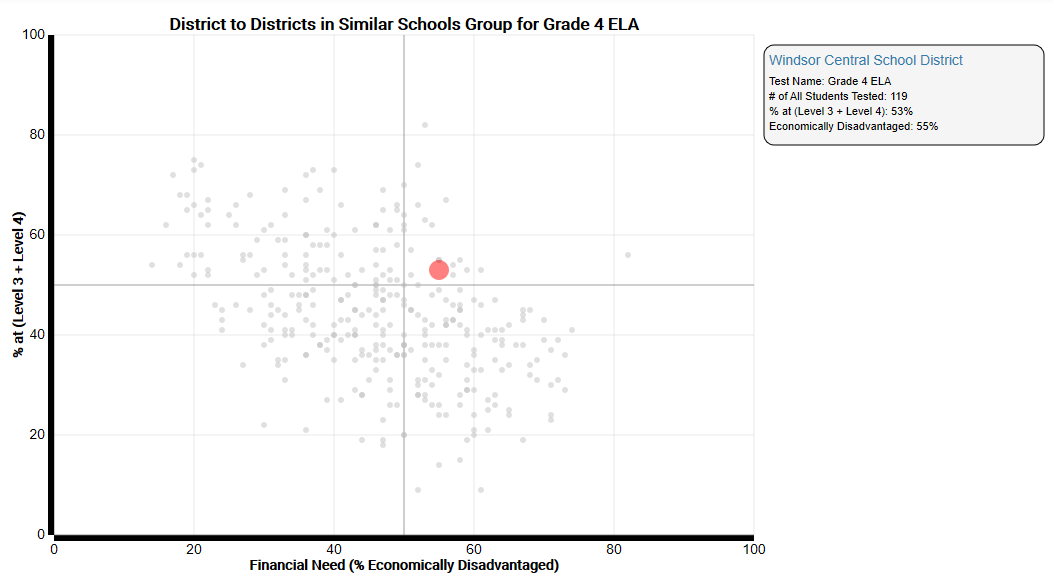 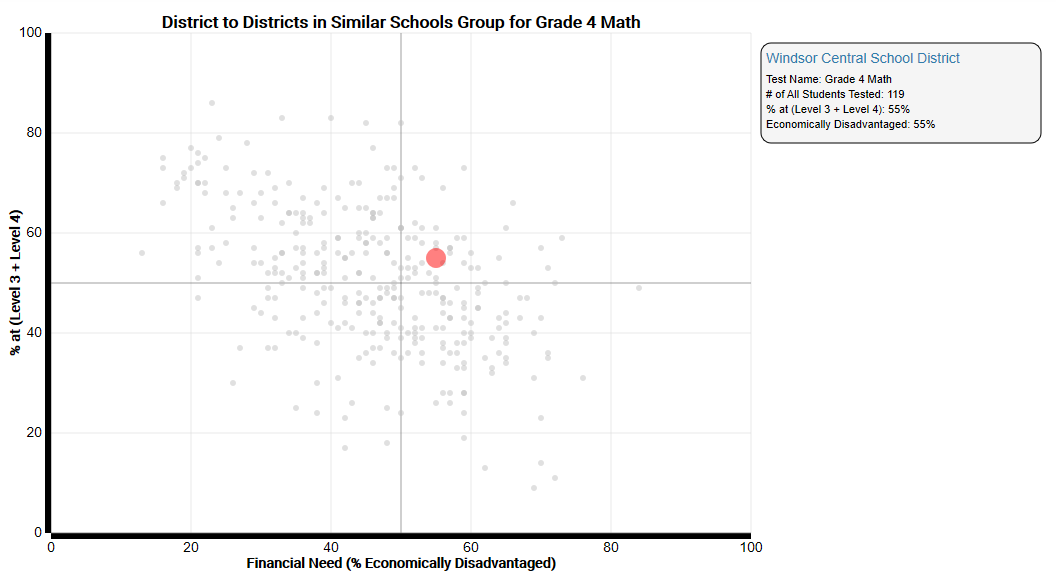 